中国水电七局有2021届校园招聘简章(华东华北片区)    一、公司简介中国水利水电第七工程局有限公司（简称中国水电七局），是国务院国有资产监督管理委员会直接管理的中央企业“中国电力建设集团有限公司”旗下子公司和龙头企业，拥有国家水利水电工程施工总承包特级资质、市政公用工程施工总承包壹级资质、房屋建筑工程施工总承包壹级等10余项专业承包资质，注册资本35亿元，总资产接近400亿元，现有职工11000余人，拥有大、中型施工设备8000多台（套），总部位于四川省成都市天府新区科学城。中国水电七局组建五十多年来，立足四川、面向全国、走向世界，跨越发展。现已发展成为集施工、设计、科研、投资、电力生产与销售、水电机组安装与维修、机械设备制造与加工等多产业于一体的大型中央在川骨干企业。经过多年发展，中国水电七局在水利水电工程建设市场、基础设施业务市场、国际市场具有较高的市场认知度。特别是在三峡工程、西电东送、南水北调、京沪高铁等国家重大基础设施建设中有着不俗的业绩。现已形成建筑业、投资业、制造业三大产业，国内水利水电、基础设施、国际工程、房屋建筑、制造业和资本经营六大板块协同发展的大格局和良好态势。目前国内在建项目200多个，主要遍布于国内四川、广东、重庆等24个省、自治区、直辖市。国际在建项目24个，分布在巴基斯坦、马来西亚、菲律宾、尼泊尔、马其顿、波黑等8个国家。中国水电七局始终站在改革发展与技术创新前沿，依托世界级重大工程，依靠科技进步抢占市场竞争的制高点，拥有省级企业技术中心等资质。先后取得国家科技进步二等奖在内的重大科技成果百余项，多次荣获鲁班奖、詹天佑奖、国家优质工程奖等国家级与省部级奖项。参建的黄河小浪底、长江三峡工程荣获“新中国成立60周年百项经典暨精品工程”称号；黄河小浪底、彭水水电站、苏丹麦洛维水电站工程荣获中国建筑业工程质量最高荣誉—鲁班奖；龙滩大坝荣获国际碾压混凝土里程碑工程奖；参建的马来西亚巴贡水电站工程被誉为“东南亚三峡工程”，荣获国家第一个（海外）优质工程金质奖，参建的深圳地铁7号线先后荣获国家优质工程金质奖和中国土木工程詹天佑奖。中国水电七局先后荣获全国五一劳动奖状、全国用户满意企业、全国优秀施工企业、全国守合同重信用企业、庆祝中华人民共和国成立70周年功勋企业、四川省转型升级创新企业等称号。尤其是近年来，在行业领先地位稳步提升，连年入选中国建筑业100强，四川建筑业10强，位居四川省企业技术创新发展能力100强第1位，还被四川省认定为国家“高新技术企业”。二、薪酬福利薪资待遇：国内项目6-10万/年，国际项目12-15万/年。薪资构成为：岗位工资+年功工资+现场津贴+辅助工资（执业证书津贴等）+ 绩效工资。执业证书最高一次性奖励4万元，每月津贴6000元。新员工入职报到可领取最高1万元的入职生活补助金。企业福利：五险(养老保险、医疗保险、失业保险、工伤保险、生育保险、)+两金（住房公积金、企业年金）。专属福利：大病互助医疗保险、补充医疗保险、职工住院医疗互助险、女职工大病互助险、出国人员意外伤害险；入职生活补助金（最高可达1万元）、困难职工帮扶基金、员工健康体检；协助落户成都、相亲联谊活动等。休假制度：带薪年休假、婚假、福利假、生育假、护理假等。其中带薪年休假最长可享受每年15天、福利假最长可享受每年60天、生育假最长可享受188天。三、职业发展完善的培训通道：入职培训、导师带徒、专业培训、岗位培训、脱产培训、委外培训、岗位轮换、跨专业实践、学历提升等。良好的晋升体系：适应新时代要求大力发现培养选拔优秀年轻干部，五大序列人才成长通道：行政序列、党群序列、专业师序列、国内项目经理序列、国际职业经理人序列，其中专业师序列包括“工程系列、经济系列、会计系列、政工系列”四个专业成长通道。四、招聘专业五、招聘条件1.身心健康、积极向上、吃苦耐劳，具有较强的团队协作精神和良好的沟通与表达能力，能适应施工行业工作环境和特点要求，有志投身建筑施工行业；2.全日制本科及以上应届毕业生，专业对口，成绩优良，大学英语四级及以上，获得过校级、国家级奖学金或具备学生干部经历者优先。3.具有较强的专业理论功底和学习实践能力，具有较强的责任感和敬业爱岗的工作态度。六、校园招聘宣讲会安排2020年9月中旬起，华东华北招聘组将在对口校招学校举办“校园招聘宣讲会”，校招行程具体见“中国水利水电第七工程局有限公司”官方网站（http://7j.powerchina.cn）企业招聘入口和学校招生就业网的信息发布。七、招聘流程及面试所需资料1．流程：校园专场宣讲会→投递简历（现场投递或邮箱投递）→面试→录用签约     2．面试资料：应聘简历、获奖证书、成绩单（原件）、就业推荐表（原件）、毕业生就业协议书同学们请注意：中国水电七局华东华北招聘组主要负责华东和华北区域的校园招聘，计划校招对口学校主要包括：天津大学、山东大学、南京大学、东南大学、南京航天航空大学、南京邮电大学、河海大学、南京理工大学、合肥工业大学、南京审计大学、南京财经大学、南京工业大学、南京工程学院、中国矿业大学、河北工业大学、天津理工大学、天津城建大学、山东建筑大学、济南大学、青岛理工大学、山东交通学院等。有意加盟公司的同学可先进行简历投递（华东华北片区招聘组联系邮箱附后），邮件名称请设置为“学校+专业+姓名”，符合条件的将安排面试。欢迎同学们加入华东华北招聘组专用QQ群，方便与招聘老师在线沟通及咨询。特别提醒：真正有意愿加盟中国水电七局的同学，请及时到现场参加我们华东华北片区招聘组在各校举办的“校园招聘宣讲会”，符合条件的同学将现场面试、现场签约！八、联系方式总部地址：四川省成都市天府新区兴隆湖湖畔南段356号官方网站：http://7j.powerchina.cn（中国水利水电第七工程局有限公司）微信公众号：七局视界抖音：1717.666.520华东华北片区招聘组专用QQ群： 801436307华东华北片区招聘组联系邮箱： weihong7@126.com 华东华北片区招聘组联系电话： 魏老师：13688426597（028-81737160）高老师：13330986309陈老师：15223129399张老师：15850693233欲了解更多企业信息，请扫描以下二维码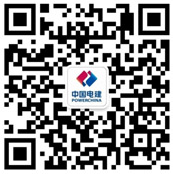 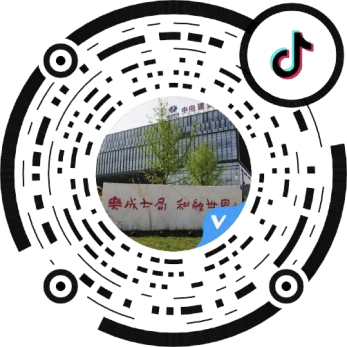 中国水利水电第七工程局有限公司2020年9月类别专业类别具体专业工作岗位计划人数设   计    试   验   类勘测设计类建筑工程工程技术设计、工程管理10设   计    试   验   类勘测设计类建筑学工程技术设计、工程管理10设   计    试   验   类试验检测类高分子工程试验技术管理10设   计    试   验   类试验检测类化学分析工程试验技术管理10设   计    试   验   类试验检测类材料工程工程试验技术管理10设   计    试   验   类试验检测类无机非金属工程试验技术管理10工程管理类土木工程类（含道桥隧、房建、结构、地下空间、市政、铁道等方向）土木工程工程技术、质量管理、施工管理、经营管理225工程管理类土木工程类（含道桥隧、房建、结构、地下空间、市政、铁道等方向）道路桥梁与渡河工程工程技术、质量管理、施工管理、经营管理225工程管理类土木工程类（含道桥隧、房建、结构、地下空间、市政、铁道等方向）城市地下空间工程工程技术、质量管理、施工管理、经营管理225工程管理类土木工程类（含道桥隧、房建、结构、地下空间、市政、铁道等方向）给排水科学与工程工程技术、质量管理、施工管理、经营管理225工程管理类土木工程类（含道桥隧、房建、结构、地下空间、市政、铁道等方向）建筑环境与能源应用工程工程技术、质量管理、施工管理、经营管理225工程管理类水利工程类水利水电工程工程技术、质量管理、施工管理、经营管理90工程管理类水利工程类农业水利工程工程技术、质量管理、施工管理、经营管理90工程管理类水利工程类水文与水资源工程工程技术、质量管理、施工管理、经营管理90工程管理类工程管理类工程管理施工管理、经营管理90工程管理类工程管理类工程造价经营管理90工程管理类热能动力类能源与动力工程工程技术、质量管理、施工管理10工程管理类电气类电气工程及其自动化机电技术、机电设备管理30工程管理类机械类机械设计制造及其自动化机电技术、机电设备管理40工程管理类机械类机械工程机电技术、机电设备管理40工程管理类安全类安全工程安全管理55工程管理类安全类环境工程工程技术、质量管理、安全管理55工程管理类勘查测绘类测绘工程工程测量技术管理40工程管理类勘查测绘类地质工程工程技术、质量管理、施工管理40工程管理类其他类焊接/无损检测技术管理、质量管理、经营管理10工程管理类其他类物流管理/采购管理采购与物流管理10职能管理类人力资源管理类人力资源管理人力资源管理70职能管理类行政管理类秘书学/新闻学/行政管理/汉语言文学/思想政治教育/政治学与行政学等专业行政党群综合管理70职能管理类财务管理类财务管理/会计学/审计学/税务/投资管理财务资金管理70职能管理类语言/法学类英语/法学语言、法务管理70技能操作类技能操作类（限四川）技能操作等30合计合计合计700